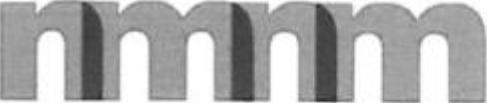 nové město nad metují Příspěvková organizace /sdružený zadavatel) Městské středisko sociálních služeb Oáza Se sídlem: T. G. Masaryka 1424, 549 01 Nové Město nad Metují Zastoupená: Mgr. Janou Balcarovou, ředitelka Osoba pověřená jednat za kupujícího: IČO 627 30 631 DIČ (dále jen kupující) a Pavel Scheufler Se sídlem: Rovná 1704, 549 01 Nové Město nad Metují Zastoupené: Pavel Scheufler IČO: 608 95 471 DIČ:  Osoba pověřená jednat za prodávajícího: (dále jen prodávající) uzavírají dnešního dne tuto RÁMCOVOU KUPNÍ SMLOUVU podle ustanovení§ 2079 a násl. zák. č. 89/2012 Sb., občanského zákoníku I. Úvodní ustanovení Tato smlouva je uzavírána na základě veřejné zakázky malého rozsahu s názvem „Společný nákup tonerů" (dále jen „veřejná zakázka"). lI. Předmět smlouvy Touto smlouvou se prodávající zavazuje, že kupujícímu bude dodávat zboží specifikované v příloze č. 1 této smlouvy a na kupujícího převede vlastnické právo ke zboží. Kupující se tuto smlouvu zavazuje, že prodávajícímu za dodané zboží zaplatí cenu sjednanou v této smlouvě. Zbožím se pro účely této smlouvy rozumí tonery, jejichž specifikace je uvedena v Příloze č. 1 a) a 1 b) ,,Spotřební koš tonerů" této smlouvy. Zbožím se dále pro účely této smlouvy rozumí tonery, jejichž potřeba vznikne kupujícímu až průběhu plnění této smlouvy. Cena u tohoto zboží bude stanovena dohodou mezi kupujícím a prodávajícím. Objem tohoto zboží se nepředpokládá větší než 5% ze stávajícího „Spotřebního koše tonerů". Součástí plnění předmětu zakázky je zpětný odběr použitého zboží a zabezpečení ekologické likvidace. Prodávající odpovídá za provádění dodávek v požadované kvalitě, dle zadávacích podmínek, v souladu s požadavkem kupujícího a ve stanovených termínech. Ill. Termín a místo dodání Prodávající je povinen dodávat kupujícímu zboží řádně a včas, tj. v souladu s touto smlouvou, bez vad, ve stavu způsobilém k řádnému užívání, jež umožní naplnění účelu, jež je při pořizování tohoto druhu zboží obvykle sledován. Tonerové kazety budou po vybalení plně funkční, s čipem (má-li daný druh čip), k přímému použíti bez další nutné úpravy ze strany uživatele, s výjimkou případného odstranění ochranných prvků. Místem dodání zboží je vždy sídlo kupujícího. Dílčí objednávky plynoucí z této smlouvy budou prováděny vždy formou mailové objednávky, která bude doručena na e-mailovou adresu. Prodávající je povinen dodat kupujícímu zboží nejpozději do 2 pracovních dnů od doručení objednávky nebo po dohodě s kupujícím v pravidelných čtrnáctidenních intervalech, kdy zástupce dodavatele doručí zboží do sídla kupujícího v jeho pracovní době, a při té příležitosti vyzvedne použité prázdné tonerové kazety, případně kazety, jejichž funkčnost kupující reklamuje. Předání a převzetí zboží bude zaznamenáno v předávacím protokolu podepsaném oběma smluvními stranami. V předávacím protokolu budou podrobně specifikovány případné vady a další výhrady, které kupující při předání zboží prodávajícímu vytknu I. V případě, že stanovisko prodávajícího (oprávněného zástupce prodávajícího) ke kupujícím vytčeným vadám, způsob a lhůta pro jejich odstranění nejsou uvedeny v předávacím protokolu, je prodávající povinen závazné písemné stanovisko k vytčeným vadám, ke způsobu a lhůtě pro jejich odstranění, zaslat kupujícímu písemně (případně do datové schránky) nejpozději do 5 dnů ode dne sepisu předávacího protokolu. Nevyplývá-li z předávacího protokolu něco jiného, platí, že zástupce prodávajícího je ke stanovení způsobu a lhůty pro odstranění vad oprávněn. IV. Cena Cena za zboží dle čl. lI. odst. 2 této smlouvy byla mezi kupujícím a prodávajícím sjednána v souladu s cenovou nabídkou, kterou prodávající předložil v rámci své nabídky, která je přílohou č. 1 „Spotřební koš tonerů" této smlouvy. Cena je v příloze č. 1„Spotřební koš tonerů" konečná a zahrnuje veškeré náklady spojené s dodáním zboží, a to včetně cestovních nákladů. U zboží, které bude do spotřebního koše doplněno dle ustanovení čl. 3 odstavce lI. této smlouvy, bude cena stanovena dohodou mezi kupujícím a prodávajícím. v. Platební podmínky Kupní cena je splatná vždy po řádném dodání zboží (tj. po dodání zboží v souladu s touto smlouvou a bez vad) jednorázově, příkazem k úhradě na účet prodávajícího uvedený ve faktuře. K zaplaceni kupní ceny zboží je prodávající povinen vystavit kupujícímu daňový doklad (fakturu), který musí splňovat všechny náležitosti zvláštních právních předpisů. Splatnost faktury bude činit 14 kalendářních dnů od dne jejího doručení kupujícímu. Nebude-li faktura splňovat veškeré náležitosti daňového dokladu, jak je uvedeno výše, nebo bude mít jiné závady v obsahu, je 2 I kupující oprávněn ji ve lhůtě její splatnosti prodávajícímu vrátit a prodávající je povinen vystavit kupujícímu fakturu opravenou či doplněnou. V případě vrácení faktury prodávajícímu dle předcházející věty se dnem jejího doručení lhůta její splatnosti přerušuje a znovu počíná běžet až dnem následujícím po dni, kdy byla opravená, nebo doplněná faktura splňující všechny náležitosti dle zvláštních právních předpisů doručena kupujícímu. Dnem úhrady se pro účely této smlouvy rozumí den odepsání fakturované částky z účtu kupujícího. Bez ohledu na ustanovení předchozího odstavce platí, že dokud nebudou odstraněny případné vady zboží, uvedené v předávacím protokolu, nebo kupujícím písemně vytčené bez zbytečného odkladu po předání zboží, nedostane se kupující do prodlení s úhradou ceny díla. VI. Sankce V případě, že se prodávající dostane do prodlení s řádným splněním závazku podle této smlouvy (tj. s dodáním zboží v souladu s touto smlouvu a bez vad) v termínu podle článku Ill. odst. 1, je povinen zaplatit kupujícímu smluvní pokutu ve výši 100 Kč za každý započatý den prodlení. V případě, že se prodávající dostane do prodlení se splněním povinnosti uvedené v článku Ill. odst. 3 je povinen zaplatit kupujícímu smluvní pokutu ve výši 100 Kč za každý započatý den prodlení. V případě, že kupující bude v prodlení s úhradou kupní ceny v termínu dle čl. V odst. 2 této smlouvy, je povinen zaplatit prodávajícímu smluvní pokutu ve výši O, 1 % z fakturované částky. Jednotlivé nároky na smluvní pokuty vzniklé podle odst. 1 a 2 se vzájemně nekonzumují a existují vedle sebe. Smluvní pokutu je smluvní strana povinna uhradit druhé smluvní straně do 7 dnů poté, co byla druhou smluvní stranou k jejímu uhrazení písemně vyzvána. Ujednáním o smluvní pokutě, ani uhrazením smluvní pokuty není dotčen nárok smluvních stran na náhradu škody na náhradu škody, a to ani co do částky, o kterou náhrada škody smluvní pokutu přesahuje. Ustanovení § 2050 zákona č. 89/2012 Sb., občanského zákoníku, se nepoužije. VII. Práva a povinnosti smluvních stran Smluvní strany jsou povinny si bez zbytečného odkladu poskytovat součinnost, jež je nezbytná k řádnému splněni smlouvy. Kupující bude čerpat předmět smlouvy dle svých průběžných potřeb a nezavazuje se k přesnému vyčerpání předpokládaného rozsahu zboží tak, jak je uvedeno v Příloze č. 1 „Spotřební koš tonerů". VIII. Odstoupení od smlouvy Od této smlouvy může kterákoli strana odstoupit, pokud dojde k podstatnému porušení smlouvy druhou stranou. Účinky odstoupení od smlouvy nastanou dnem, kdy bude písemné odstoupení strany odstupující druhé straně doručeno. Odstoupením není dotčen nárok na smluvní pokutu, který vznikl před zánikem smlouvy. Za podstatné porušení smlouvy se na straně kupujícího považuje více než 20ti denní prodlení s úhradou ceny díla podle článku V. odst. 2 smlouvy. Za podstatné porušení smlouvy na straně prodávajícího se považuje a) více než 7denní prodlení s dodáním zboží podle článku Ill. odst. 1 smlouvy; 3 b) nebo je opakované dodání zboží, které vykazuje podstatné vady nebo je ve zjevném rozporu s touto smlouvou. IX. Závěrečná ujednání Tato smlouva se uzavírá na dobu určitou, a to s účinností od 1.1.2022 do 31.12.2023. Tuto smlouvu lze měnit či doplňovat pouze písemnými dodatky, podepsanými oběma smluvními stranami. Nastanou-li u některé ze stran okolnosti bránící řádnému plnění této smlouvy, je povinna to bez zbytečného odkladu oznámit druhé straně. Tato smlouva se řídí ustanoveními zákona č. 89/2012 Sb., občanského zákoníku. Tato smlouva je vypracována ve dvou vyhotoveních, z nichž jedno náleží každé smluvní straně. Tato smlouva nabývá platnosti dnem jejího uzavření a účinnosti dnem uveřejnění v registru smluv dle zákona č. 340/2015 Sb., o zvláštních podmínkách účinnosti některých smluv, uveřejňování těchto smluv a o registru smluv, (zákon o registru smluv}, ve znění pozdějších předpisů. Smluvní strany po jejím přečtení prohlašují, že souhlasí s JeJ1m obsahem, že smlouva byla sepsána určitě, srozumitelně, na základě jejich pravé a svobodné vůle, bez nátlaku na některou ze stran. Na důkaz toho připojují své podpisy. 8. Tato smlouva byla schválena Radou města Nové Město nad Metují usnesením RM 79 - 4447/21 ze dne 25.11.2021. Přílohy: 1. „Spotřební koš tonerů" s cenami vyplněnými vybraným uchazečem V Novém Městě nad Metují dne 7.12.2021 V 	dne 	. Městské středisko sociálních služeb 		OÁZA 	 T G. Masaryka 1424 Mgr. Jana Balcarová prodávající 4 ~1a) Originální toner1a) Originální toner1a) Originální toner1b)Alternativní / repasovaný  toner1b)Alternativní / repasovaný  toner1b)Alternativní / repasovaný  toner1b)Alternativní / repasovaný  tonerToner - výrobce, názevPředpokl. za 2 rokyCena za 1 kus včetně DPHCena za předpokládanou spotřebu (2 roky)Předpokl. za 2 rokyCena za 1 kus včetně DPHCena za předpokládanou spotřebu (2 roky)A/R*Brother TN-02315           450,00 Kč                 6 750,00 Kč 0                             -   Kč Brother TN-241BK1        1 550,00 Kč                 1 550,00 Kč 0                             -   Kč Brother TN-241C1        1 550,00 Kč                 1 550,00 Kč 0                             -   Kč Brother TN-241M1        1 550,00 Kč                 1 550,00 Kč 0                             -   Kč Brother TN-241Y1        1 550,00 Kč                 1 550,00 Kč 0                             -   Kč Brother TN-24210                            -   Kč 15            150,00 Kč                 2 250,00 Kč Brother TN-325 Bk 15        1 550,00 Kč               23 250,00 Kč 0                             -   Kč Brother TN-325 C5        3 200,00 Kč               16 000,00 Kč 0                             -   Kč Brother TN-325 M5        3 200,00 Kč               16 000,00 Kč 0                             -   Kč Brother TN-325 Y5        3 200,00 Kč               16 000,00 Kč 0                             -   Kč Canon CRG045 H - black10        2 050,00 Kč               20 500,00 Kč 0                             -   Kč Canon CRG045 H - cyan10        2 120,00 Kč               21 200,00 Kč 0                             -   Kč Canon CRG045 H - magenta10        2 120,00 Kč               21 200,00 Kč 0                             -   Kč Canon CRG045 H - yellow10        2 120,00 Kč               21 200,00 Kč 0                             -   Kč Canon CRG0470                            -   Kč 30            130,00 Kč                 3 900,00 Kč Canon CRG052 (2199C002)0                            -   Kč 2            230,00 Kč                    460,00 Kč Canon CRG715 BK5        1 990,00 Kč                 9 950,00 Kč 0                             -   Kč Canon CRG715 C5                1,00 Kč                         5,00 Kč 0                             -   Kč Canon CRG715 M5                1,00 Kč                         5,00 Kč 0                             -   Kč Canon CRG715 Y5                1,00 Kč                         5,00 Kč 0                             -   Kč Canon CRG-718bk0                            -   Kč 2            240,00 Kč                    480,00 Kč Canon CRG-718c0                            -   Kč 1            240,00 Kč                    240,00 Kč Canon CRG-718y0                            -   Kč 1            240,00 Kč                    240,00 Kč Canon CRG-718m0                            -   Kč 1            240,00 Kč                    240,00 Kč Canon CRG7190                            -   Kč 1            160,00 Kč                    160,00 Kč Canon CRG7250                            -   Kč 25            120,00 Kč                 3 000,00 Kč Canon CRG737 (9435B002)0                            -   Kč 55            120,00 Kč                 6 600,00 Kč Canon C-EXV29 Bk0                            -   Kč 1            450,00 Kč                    450,00 Kč Canon C-EXV29 C0                            -   Kč 1            550,00 Kč                    550,00 Kč Canon C-EXV29 M0                            -   Kč 1            550,00 Kč                    550,00 Kč Canon C-EXV29 Y0                            -   Kč 1            550,00 Kč                    550,00 Kč Canon EP 270                            -   Kč 5            190,00 Kč                    950,00 Kč Canon FX100                            -   Kč 15            130,00 Kč                 1 950,00 Kč Epson C13S0511620                            -   Kč 1                             -   Kč Epson C13S0511630                            -   Kč 1                             -   Kč Epson C13S0511640                            -   Kč 1                             -   Kč Epson C13S0511650                            -   Kč 1                             -   Kč Epson C13T03V14A 3           290,00 Kč                    870,00 Kč 0                             -   Kč Epson C13T03V24A 3           170,00 Kč                    510,00 Kč 0                             -   Kč Epson C13T03V34A 3           170,00 Kč                    510,00 Kč 0                             -   Kč Epson C13T03V44A 3           170,00 Kč                    510,00 Kč 0                             -   Kč Epson C13T06C14A2           380,00 Kč                    760,00 Kč 0                             -   Kč Epson C13T06C24A2           300,00 Kč                    600,00 Kč 0                             -   Kč Epson C13T06C34A2           300,00 Kč                    600,00 Kč 0                             -   Kč Epson C13T06C44A2           300,00 Kč                    600,00 Kč 0                             -   Kč Epson T66413           130,00 Kč                    390,00 Kč 0                             -   Kč Epson T66426           130,00 Kč                    780,00 Kč 0                             -   Kč Epson T66436           130,00 Kč                    780,00 Kč 0                             -   Kč Epson T66446           130,00 Kč                    780,00 Kč 0                             -   Kč Epson T7011  Bk6        1 450,00 Kč                 8 700,00 Kč 0                             -   Kč Epson T7011 C2        1 590,00 Kč                 3 180,00 Kč 0                             -   Kč Epson T7011 M4        1 590,00 Kč                 6 360,00 Kč 0                             -   Kč Epson T7011 Y2        1 590,00 Kč                 3 180,00 Kč 0                             -   Kč Epson T9071  Bk4        2 190,00 Kč                 8 760,00 Kč 0                             -   Kč Epson T9072 C4        2 390,00 Kč                 9 560,00 Kč 0                             -   Kč Epson T9073 M4        2 390,00 Kč                 9 560,00 Kč 0                             -   Kč Epson T9074 Y4        2 390,00 Kč                 9 560,00 Kč 0                             -   Kč HP 117A (W2070A), Bk0                            -   Kč 3            790,00 Kč                 2 370,00 Kč HP 117A (W2070A), C0                            -   Kč 2            790,00 Kč                 1 580,00 Kč HP 117A (W2070A), Y0                            -   Kč 2            790,00 Kč                 1 580,00 Kč HP 117A (W2070A), M0                            -   Kč 2            790,00 Kč                 1 580,00 Kč HP 932 XL3           850,00 Kč                 2 550,00 Kč 0                             -   Kč HP 933 XL yellow3           430,00 Kč                 1 290,00 Kč 0                             -   Kč HP 933 XL magenta3           430,00 Kč                 1 290,00 Kč 0                             -   Kč HP 933 XL cyan3           430,00 Kč                 1 290,00 Kč 0                             -   Kč HP 934XL+935XL BkCMY - kompatibilní multipack5           790,00 Kč                 3 950,00 Kč 0                             -   Kč HP 950XL + 951XL Bk+CMY - kompatibilní multipack5           950,00 Kč                 4 750,00 Kč 0                             -   Kč HP 953XL Bk+CMY - kompatibilní multipack5        1 890,00 Kč                 9 450,00 Kč 0                             -   Kč HP C7115A5        2 090,00 Kč               10 450,00 Kč 0                             -   Kč HP CB435A5        1 770,00 Kč                 8 850,00 Kč 10            130,00 Kč                 1 300,00 Kč HP CB436A0                            -   Kč 1            120,00 Kč                    120,00 Kč HP CC530A0                            -   Kč 1            220,00 Kč                    220,00 Kč HP CE260A1        3 790,00 Kč                 3 790,00 Kč 0                             -   Kč HP CE261A1        6 890,00 Kč                 6 890,00 Kč 0                             -   Kč HP CE262A1        6 890,00 Kč                 6 890,00 Kč 0                             -   Kč HP CE263A1        6 890,00 Kč                 6 890,00 Kč 0                             -   Kč HP CE278A15        2 130,00 Kč               31 950,00 Kč 10            140,00 Kč                 1 400,00 Kč HP CE285A15        1 830,00 Kč               27 450,00 Kč 105            130,00 Kč               13 650,00 Kč HP CE505A0                            -   Kč 50            170,00 Kč                 8 500,00 Kč HP CF217A (s čipem)6        1 780,00 Kč               10 680,00 Kč 14            190,00 Kč                 2 660,00 Kč HP CF230A18        1 660,00 Kč               29 880,00 Kč 0                             -   Kč HP CF244A0                            -   Kč 8            190,00 Kč                 1 520,00 Kč HP CF280A6        2 650,00 Kč               15 900,00 Kč 2            160,00 Kč                    320,00 Kč HP CF283A0                            -   Kč 5            130,00 Kč                    650,00 Kč HP CF400A-BK (CF400A) - black10        1 720,00 Kč               17 200,00 Kč 0                             -   Kč HP CF401A-C (CF401A)  - cyan10        2 030,00 Kč               20 300,00 Kč 0                             -   Kč HP CF403A-M (CF403A) - magenta10        2 030,00 Kč               20 300,00 Kč 0                             -   Kč HP CF402A-Y (CF402A) - yellow10        2 030,00 Kč               20 300,00 Kč 0                             -   Kč HP CF450A3        5 560,00 Kč               16 680,00 Kč 0                             -   Kč HP CF451A3        6 900,00 Kč               20 700,00 Kč 0                             -   Kč HP CF452A3        6 900,00 Kč               20 700,00 Kč 0                             -   Kč HP CF453A3        6 900,00 Kč               20 700,00 Kč 0                             -   Kč HP Q3960A1           890,00 Kč                    890,00 Kč 0                             -   Kč HP Q3961A1           990,00 Kč                    990,00 Kč 0                             -   Kč HP Q3962A1           990,00 Kč                    990,00 Kč 0                             -   Kč HP Q3963A1           990,00 Kč                    990,00 Kč 0                             -   Kč HP 207X (W2210X) Bk12        2 340,00 Kč               28 080,00 Kč 0                             -   Kč HP 207X (W2211X) C3        2 470,00 Kč                 7 410,00 Kč 0                             -   Kč HP 207X (W2212X) Y3        2 470,00 Kč                 7 410,00 Kč 0                             -   Kč HP 207X (W2213X) M3        2 470,00 Kč                 7 410,00 Kč 0                             -   Kč Konica Minolta TN114 (8937784)0                            -   Kč 5            290,00 Kč                 1 450,00 Kč Konica Minolta TN-118 (A3VW050)0                            -   Kč 20            320,00 Kč                 6 400,00 Kč Konica Minolta TN216 (A11G151) - black0                            -   Kč 1            550,00 Kč                    550,00 Kč Konica Minolta TN216 (A11G451) - cyan0                            -   Kč 1            650,00 Kč                    650,00 Kč Konica Minolta TN216 (A11G351) - magenta0                            -   Kč 1            650,00 Kč                    650,00 Kč Konica Minolta TN216 (A11G251) - yellow0                            -   Kč 1            650,00 Kč                    650,00 Kč Konica Minolta TN-324 (A8DA150) - black4           650,00 Kč                 2 600,00 Kč 0                             -   Kč Konica Minolta TN-324 (A8DA450) - cyan4        1 490,00 Kč                 5 960,00 Kč 0                             -   Kč Konica Minolta TN-324 (A8DA350) - magenta4        1 490,00 Kč                 5 960,00 Kč 0                             -   Kč Konica Minolta TN-324 (A8DA250) - yellow4        1 490,00 Kč                 5 960,00 Kč 0                             -   Kč Samsung MLT-D111L 0                            -   Kč 50            190,00 Kč                 9 500,00 Kč Samsung MLT-D116L black 12        1 690,00 Kč               20 280,00 Kč 0                             -   Kč Sharp AR-168LT0                            -   Kč 2            350,00 Kč                    700,00 Kč Celkem za celý předmět plnění           680 815,00 Kč              80 570,00 Kč Celková částka  za originální tonery včetně DPH k hodnoceníCelková částka  za originální tonery včetně DPH k hodnoceníCelková částka  za originální tonery včetně DPH k hodnocení           680 815,00 Kč Celková částka  za alternativní/repasované tonery včetně DPH k hodnoceníCelková částka  za alternativní/repasované tonery včetně DPH k hodnoceníCelková částka  za alternativní/repasované tonery včetně DPH k hodnocení             80 570,00 Kč Vyplní uchazeč, částky uvádějte včetně DPH, vyplňte jen číselnou hodnotu, formátování nastavenoVyplní uchazeč, částky uvádějte včetně DPH, vyplňte jen číselnou hodnotu, formátování nastavenoVyplní uchazeč, částky uvádějte včetně DPH, vyplňte jen číselnou hodnotu, formátování nastavenoVyplní uchazeč, částky uvádějte včetně DPH, vyplňte jen číselnou hodnotu, formátování nastaveno* Uchazeč uvede "A" = alternativní toner nebo "R" = repasovaný, resp. renovovaný toner* Uchazeč uvede "A" = alternativní toner nebo "R" = repasovaný, resp. renovovaný toner* Uchazeč uvede "A" = alternativní toner nebo "R" = repasovaný, resp. renovovaný toner* Uchazeč uvede "A" = alternativní toner nebo "R" = repasovaný, resp. renovovaný toner